Fabled Passage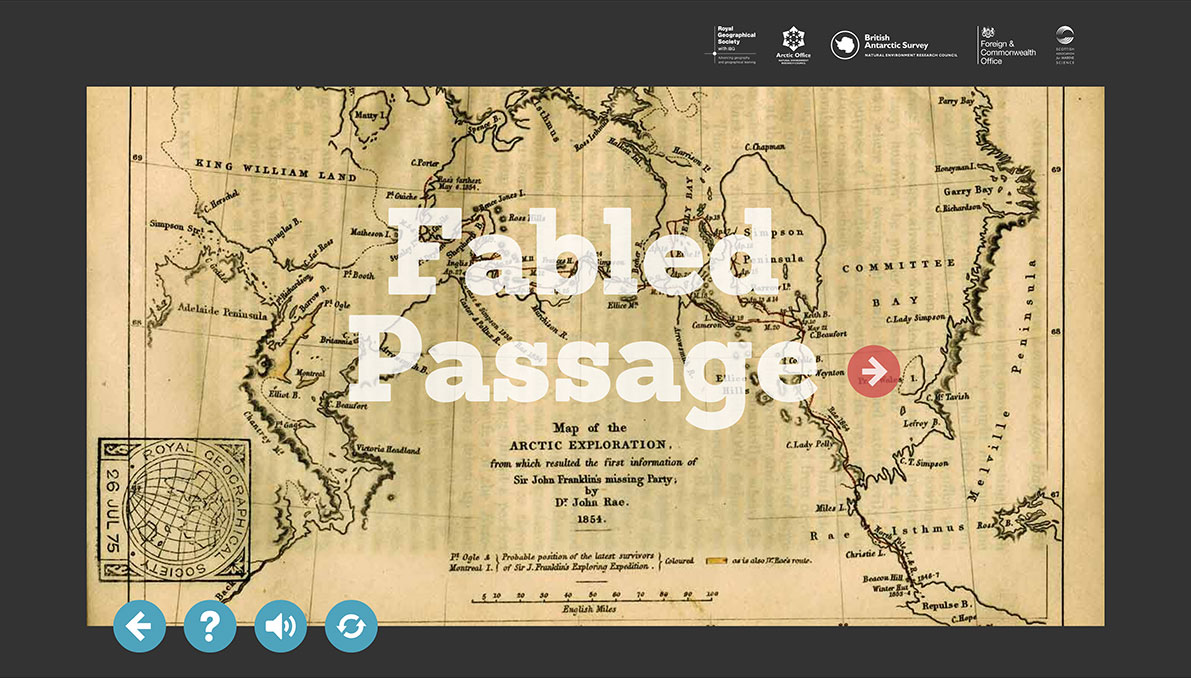 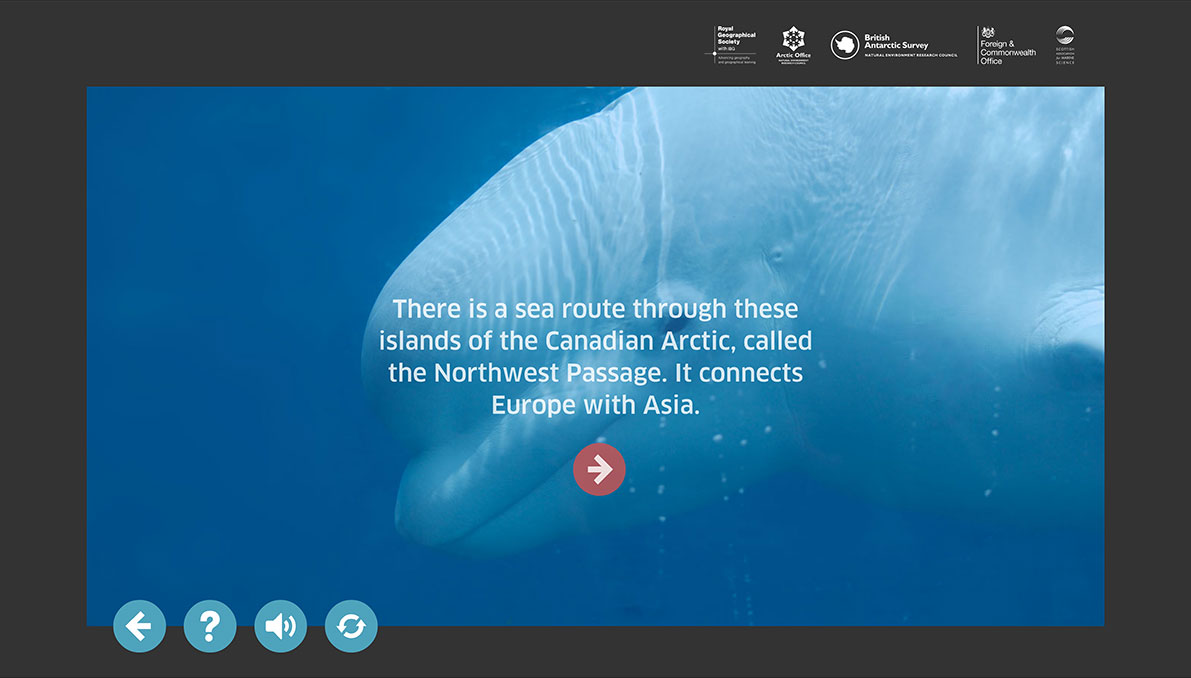 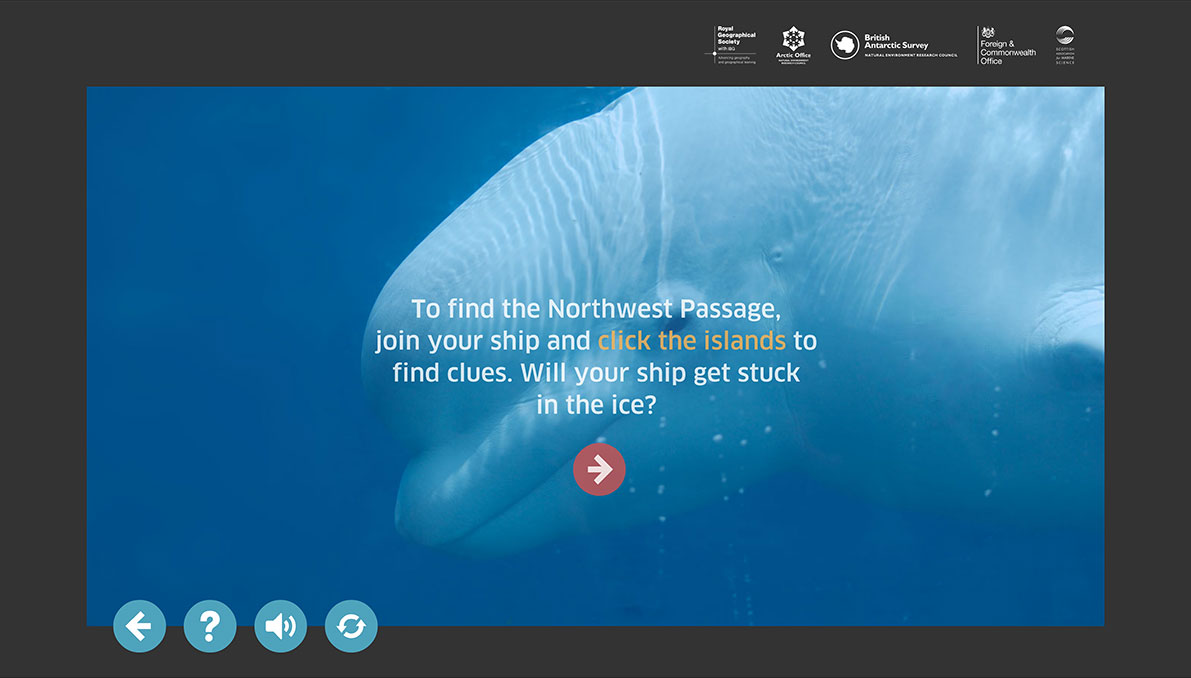 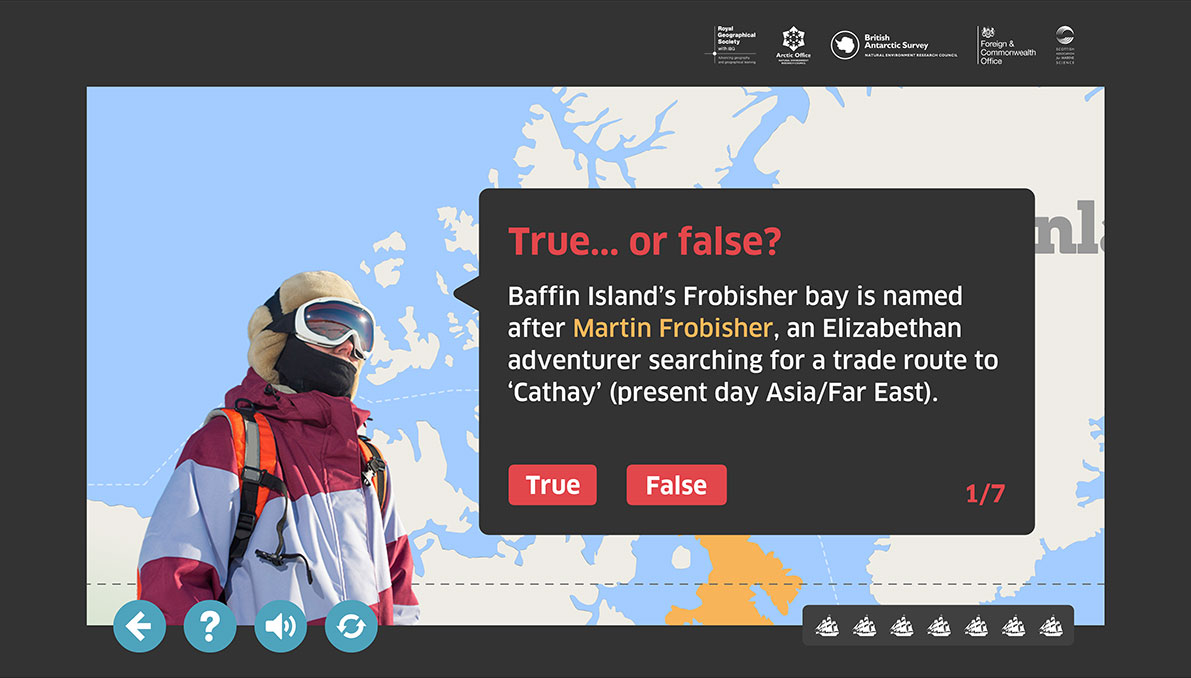 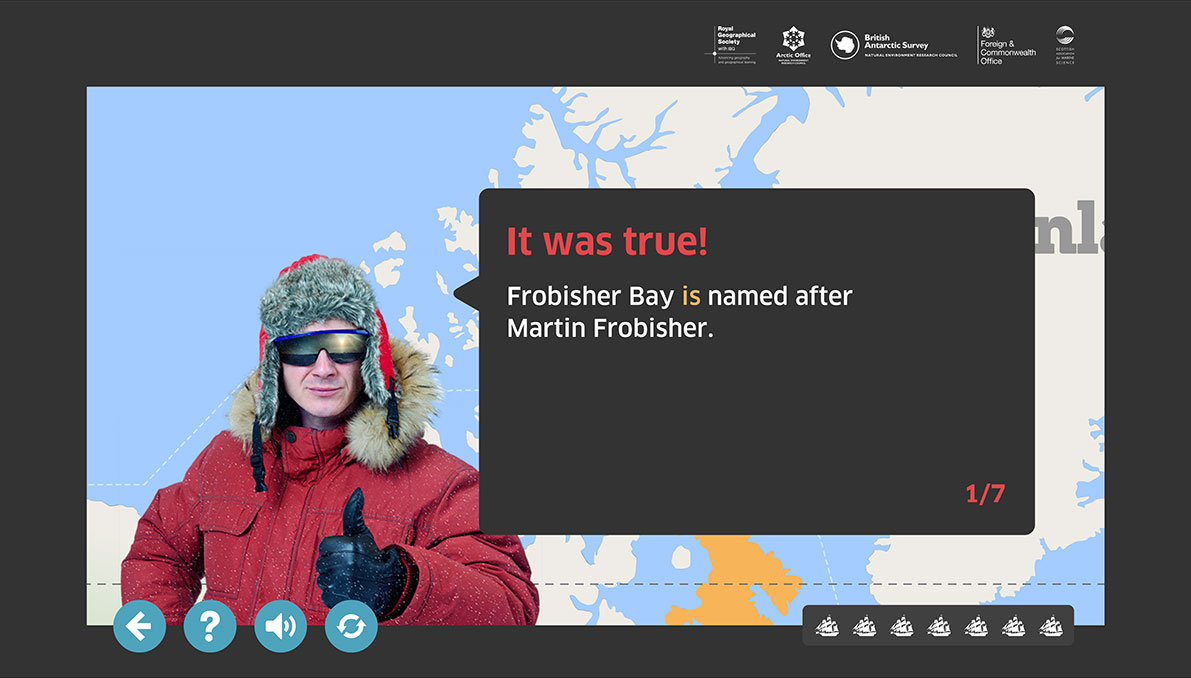 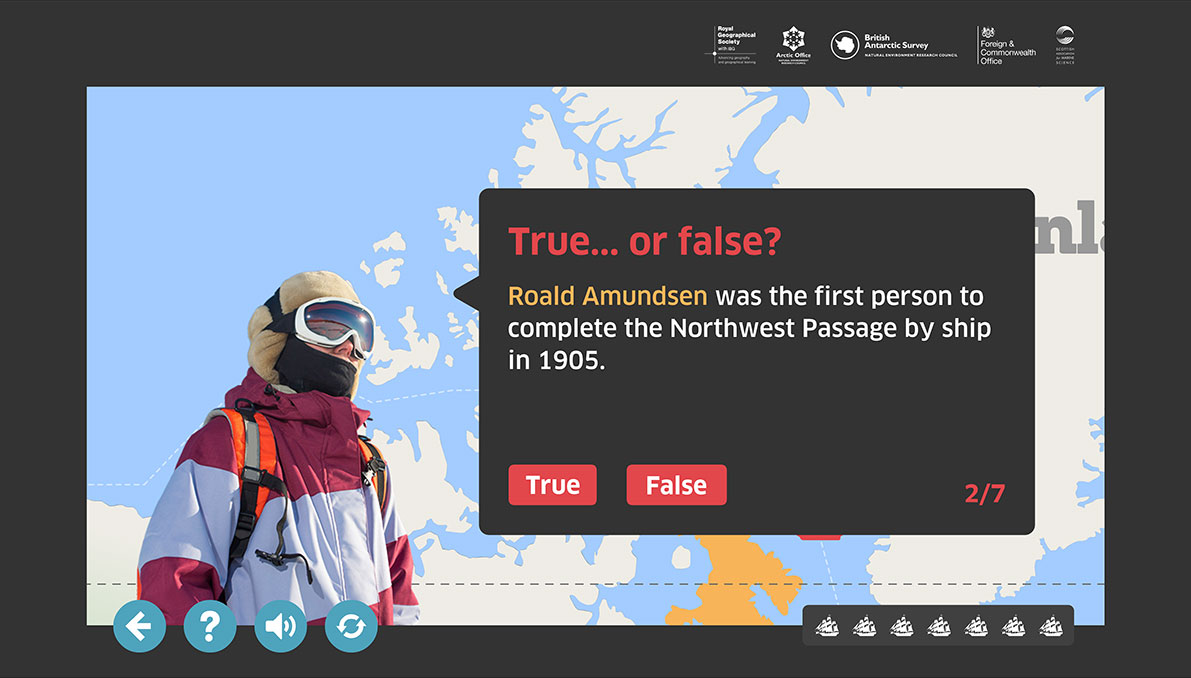 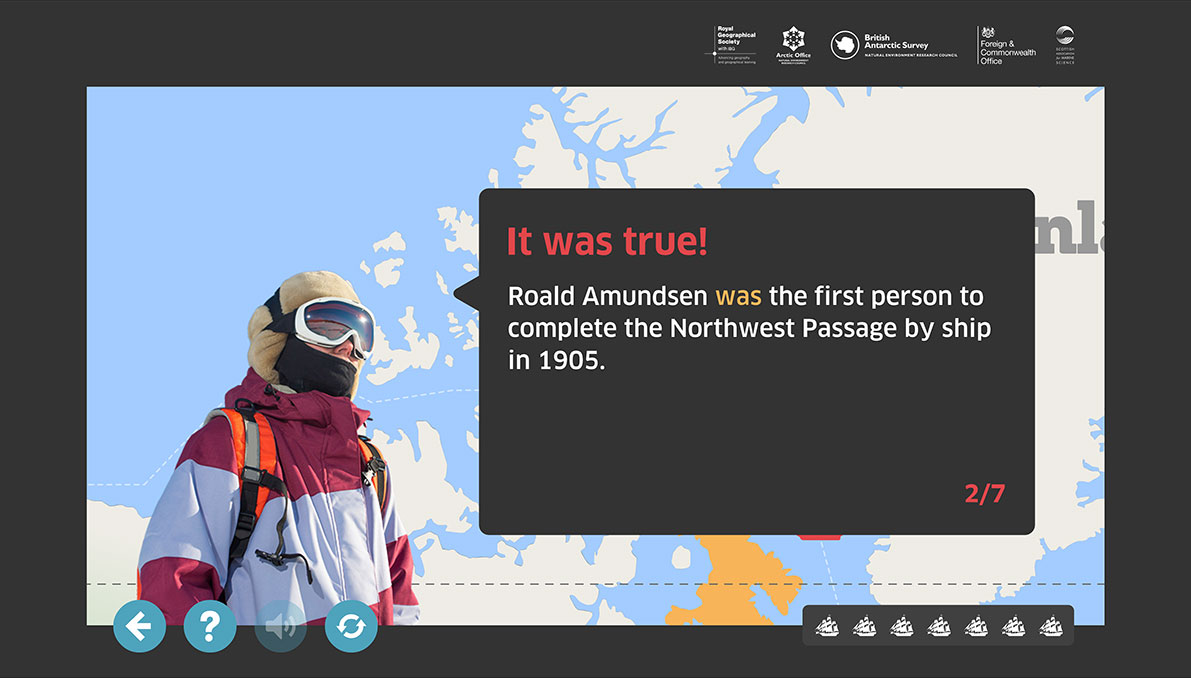 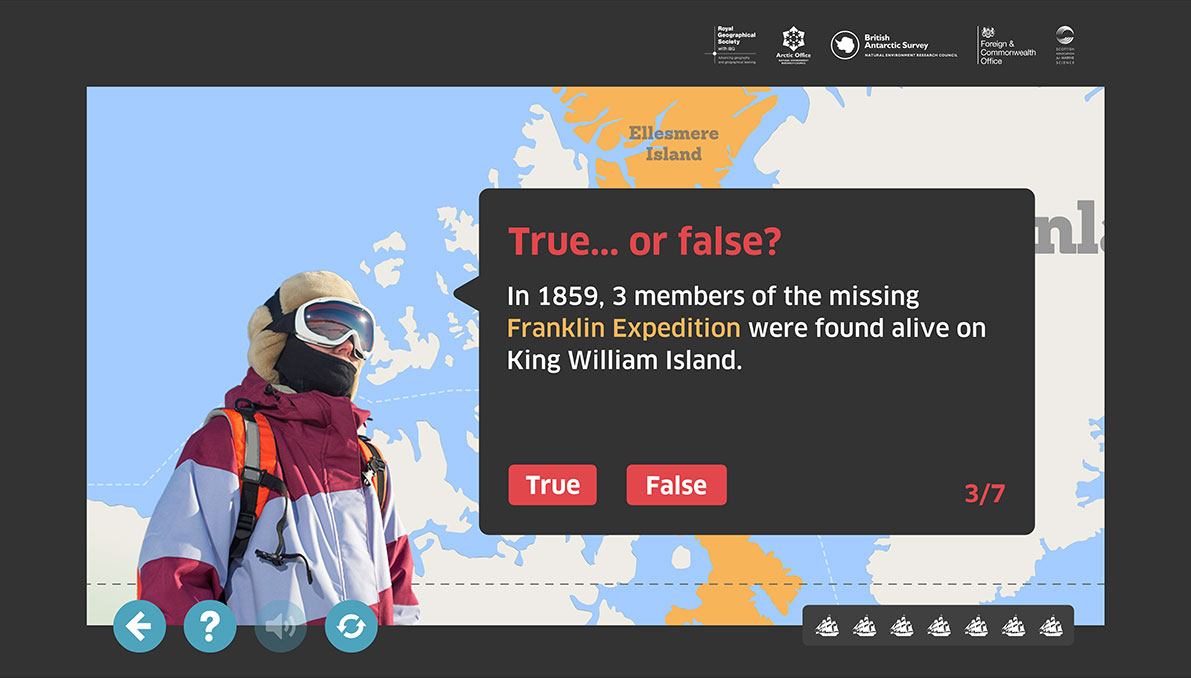 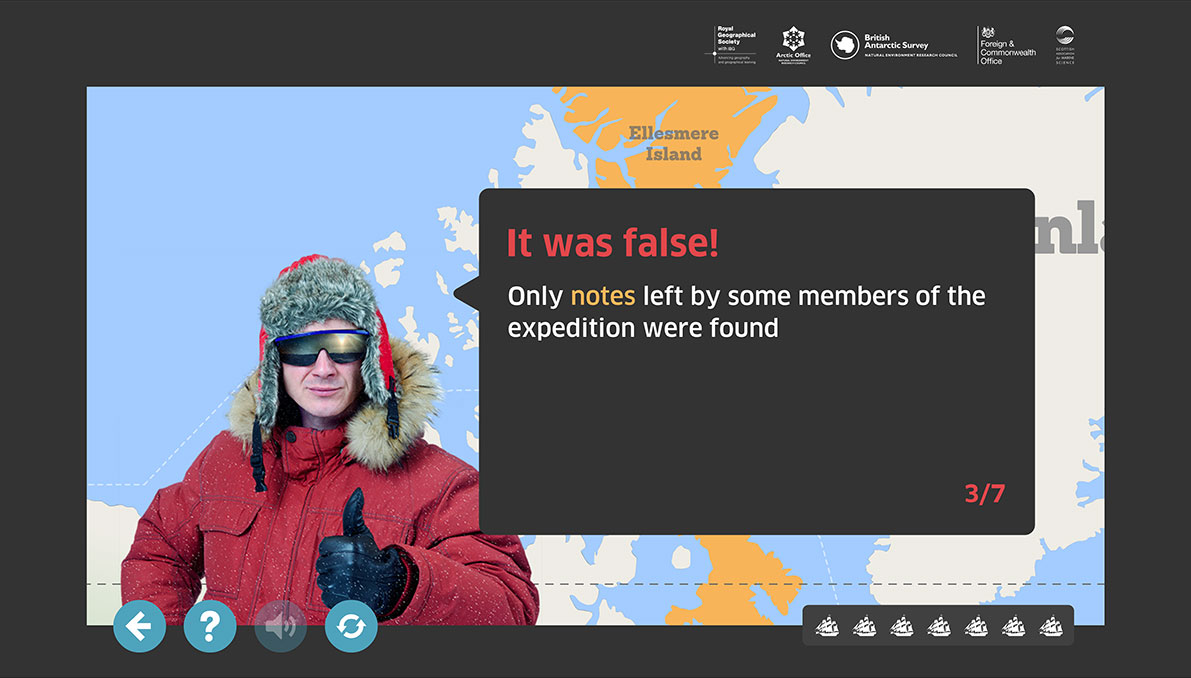 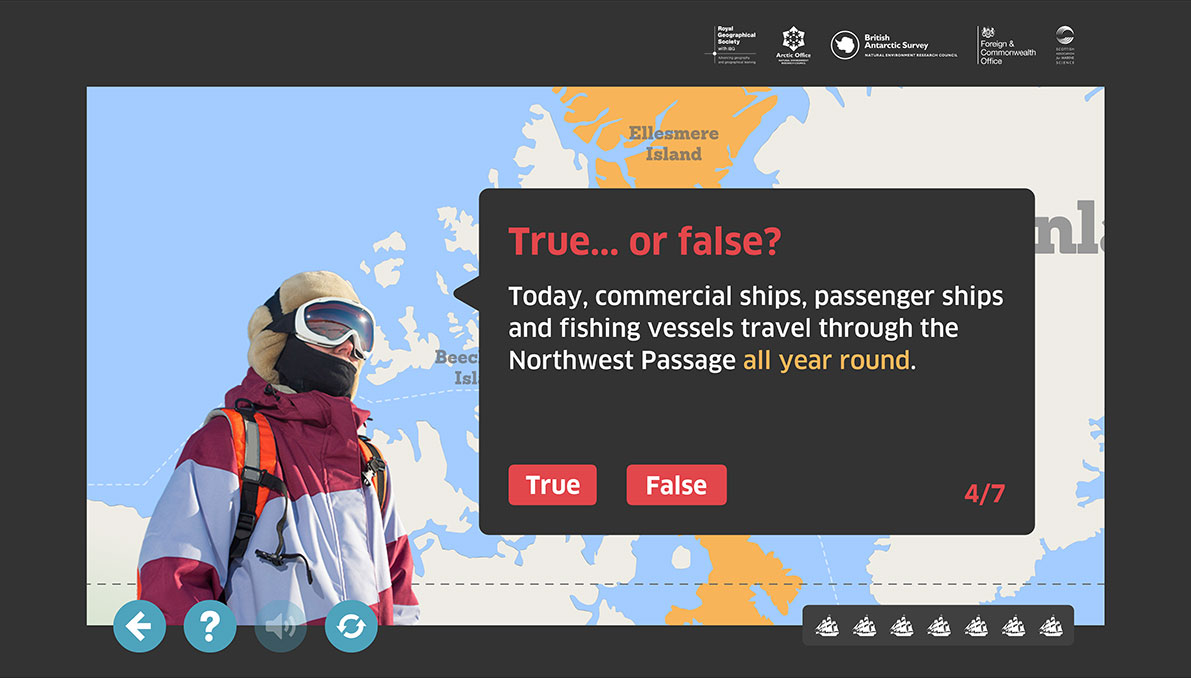 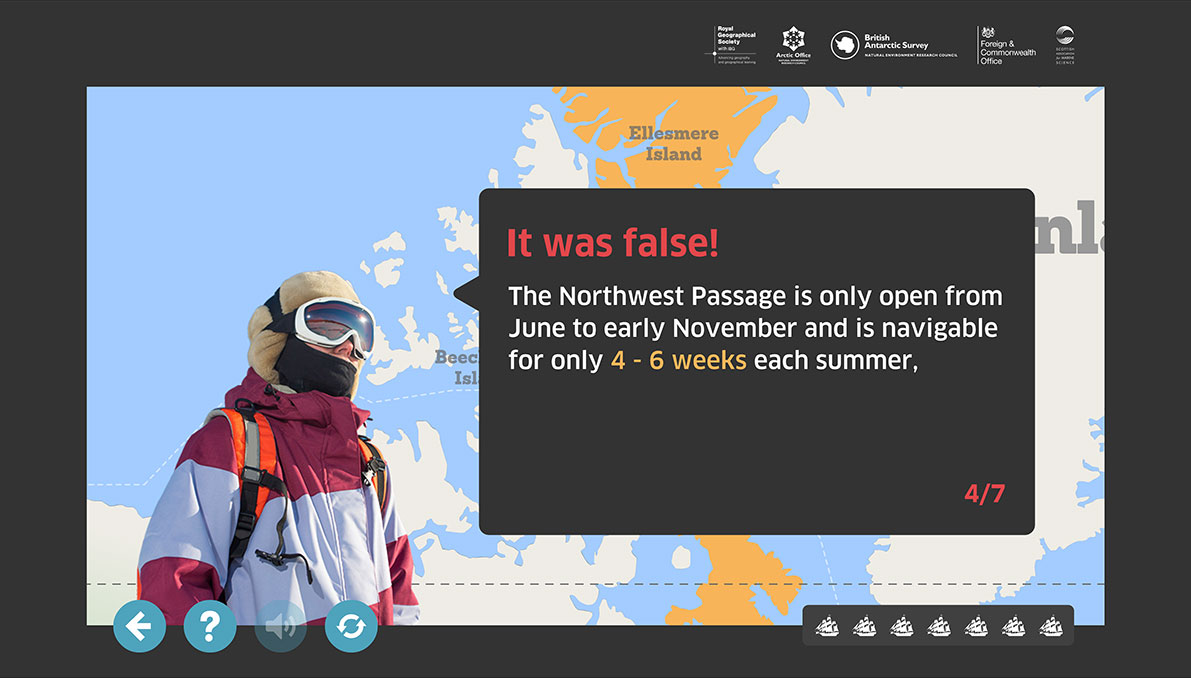 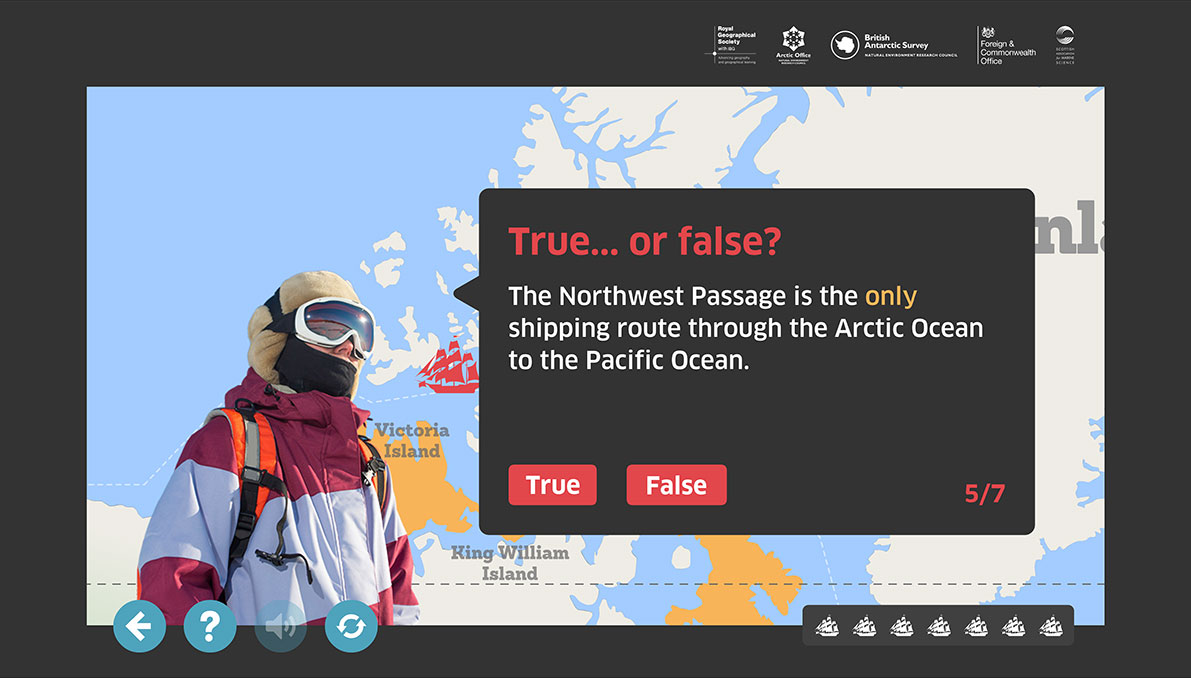 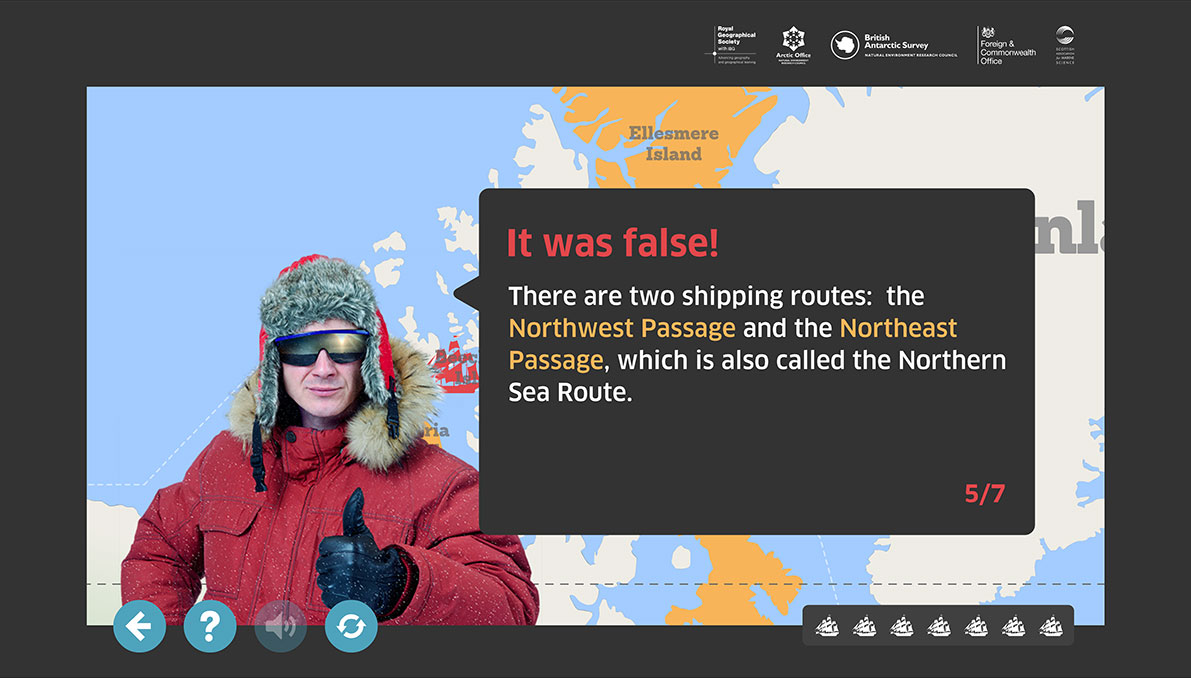 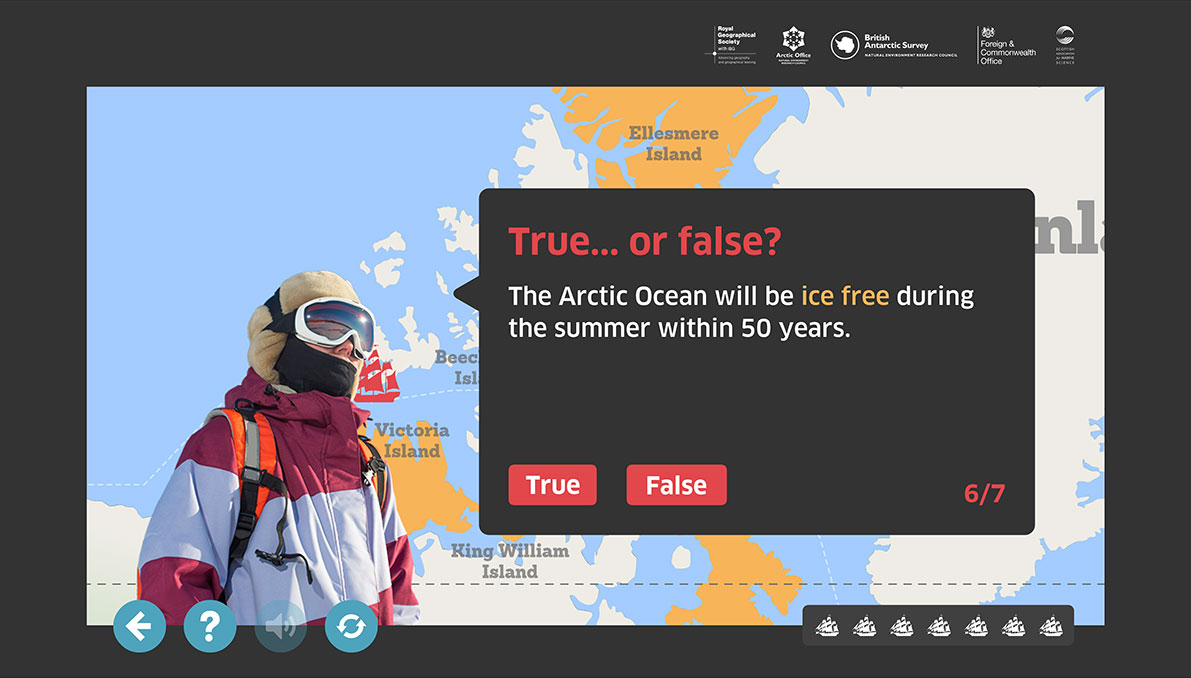 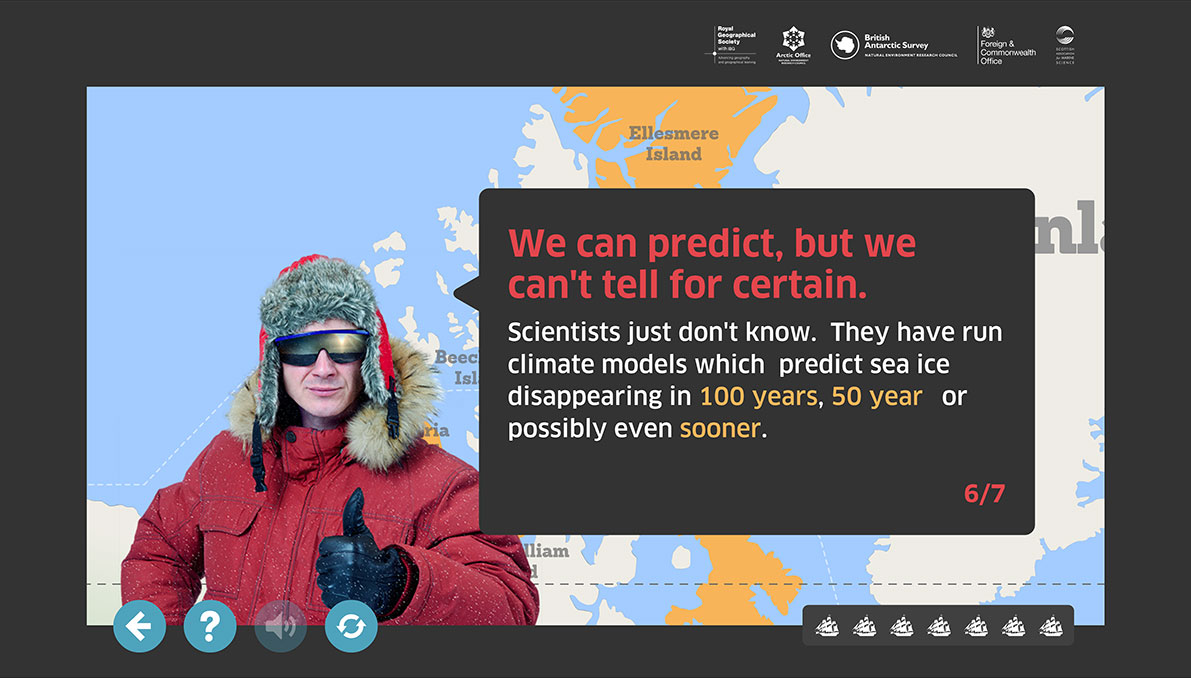 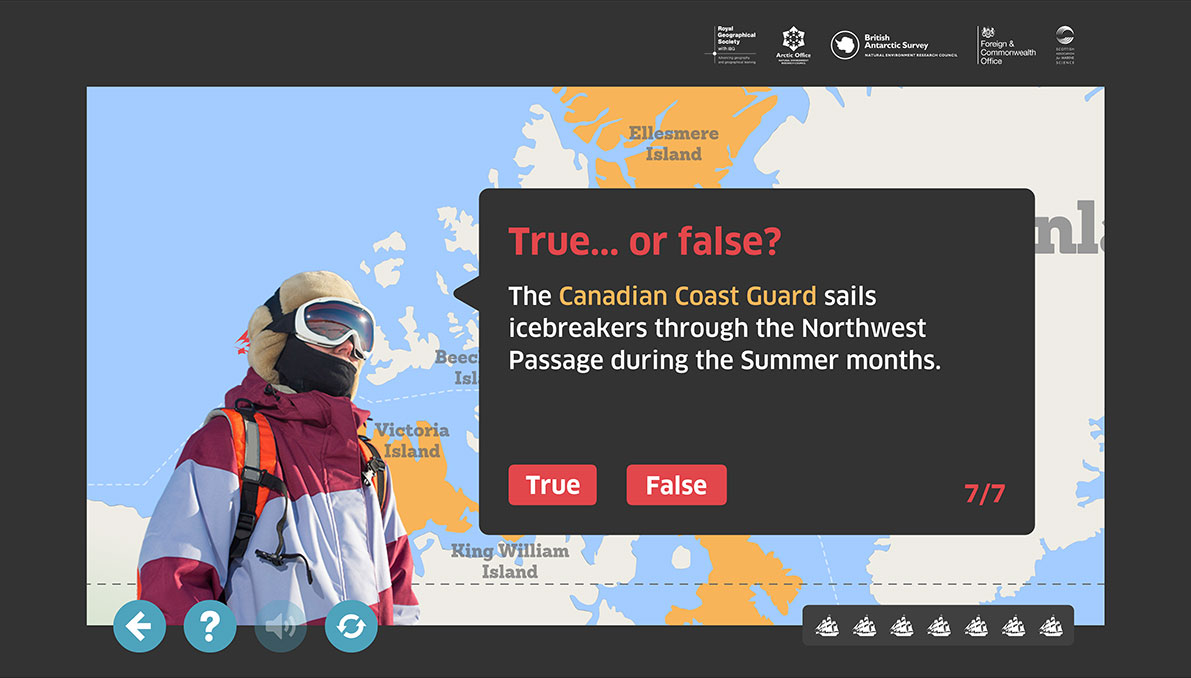 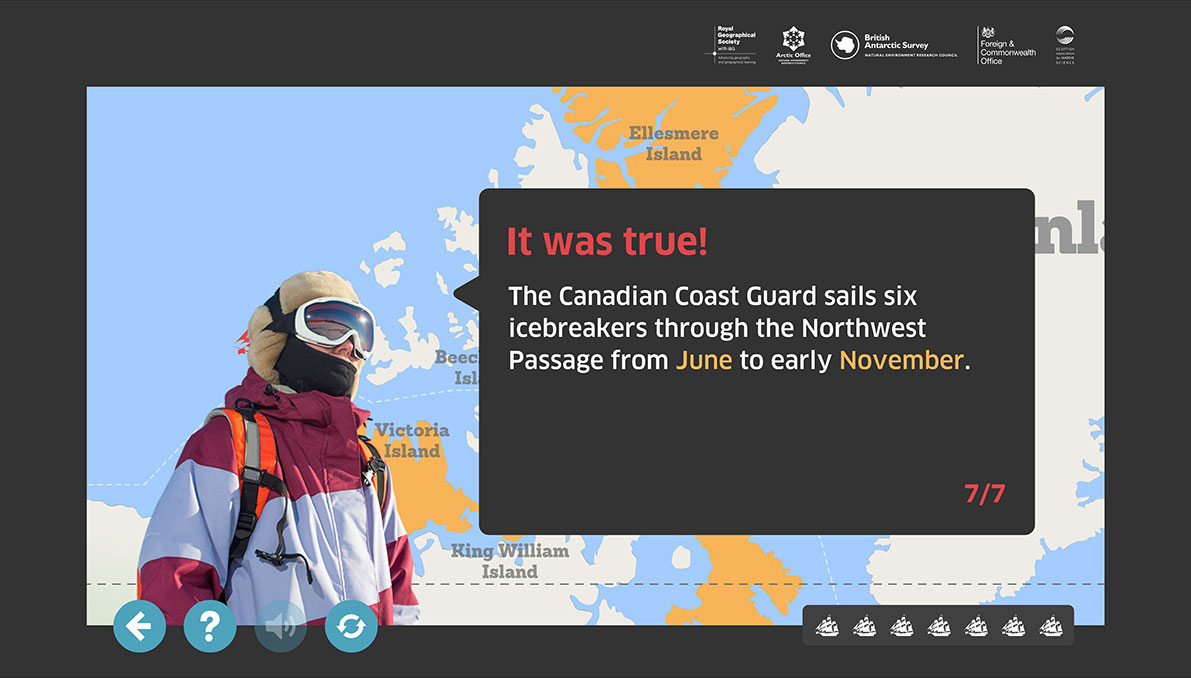 